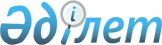 2023-2025 жылдарға арналған Краснояр ауылдық округінің бюджеті туралыАқмола облысы Көкшетау қалалық мәслихатының 2022 жылғы 26 желтоқсандағы № С-25/12 шешімі.
      Қазақстан Республикасының Бюджет кодексінің 9-1-бабының 2 - тармағына, "Қазақстан Республикасындағы жергілікті мемлекеттік басқару және өзін-өзі басқару туралы" Қазақстан Республикасының Заңының 6-бабы, 2-тармағының 2-7) тармақшасына сәйкес Көкшетау қалалық мәслихаты ШЕШІМ ҚАБЫЛДАДЫ:
      1. 2023–2025 жылдарға арналған Краснояр ауылдық округінің бюджеті тиісінше 1, 2 және 3-қосымшаларға сәйкес, оның ішінде 2023 жылға келесі көлемдерде бекітілсін:
      1) кірістер – 1 008 213,6 мың теңге, соның ішінде:
      салықтық түсімдер – 42 964,9 мың теңге;
      салықтық емес түсімдер – 4739,7 мың теңге;
      трансферттер түсімі –960 509,0 мың теңге;
      2) шығындар –1 013 788,0 мың теңге;
      3) таза бюджеттік кредиттеу – 0,0 мың теңге, соның ішінде:
      бюджеттік кредиттер – 0,0 мың теңге;
      бюджеттік кредиттерді өтеу – 0,0 мың теңге;
      4) қаржы активтерімен операциялар бойынша сальдо – 0,0 мың теңге, соның ішінде:
      қаржы активтерін сатып алу – 0,0 мың теңге;
      мемлекеттің қаржы активтерін сатудан түсімдер – 0,0 мың теңге;
      5) бюджет тапшылығы (профициті) – - 5 574,4 мың теңге;
      6) бюджеттің тапшылығын қаржыландыру (профицитін пайдалану) – 5 574,4 мың теңге.
      Ескерту. 1-тармақ жаңа редакцияда - Ақмола облысы Көкшетау қалалық мәслихатының 24.11.2023 № С-8/3 (01.01.2023 бастап қолданысқа енгізіледі) шешімімен.


      2. 2023 жылға арналған Краснояр ауылдық округі бюджеті кірістерінің құрамында Көкшетау қаласының бюджетінен 574 827,0 мың теңге көлемінде бюджеттік субвенция ескерілсін.
      3. Азаматтық қызметшілер болып табылатын және ауылдық жерде жұмыс істейтін әлеуметтік қамсыздандыру, мәдениет және спорт саласындағы мамандарға, қызметтiң осы түрлерiмен қалалық жағдайда айналысатын мамандардың айлықақыларымен және тарифтiк мөлшерлемелерімен салыстырғанда жиырма бес пайызға жоғарылатылған лауазымдық айлықақылар мен тарифтiк мөлшерлемелер қарастырылсын.
      4. Осы шешім 2023 жылғы 1 қаңтардан бастап қолданысқа енгізіледі. 2023 жылға арналған Краснояр ауылдық округінің бюджеті
      Ескерту. 1-қосымша жаңа редакцияда - Ақмола облысы Көкшетау қалалық мәслихатының 24.11.2023 № С-8/3 (01.01.2023 бастап қолданысқа енгізіледі) шешімімен. 2024 жылға арналған Краснояр ауылдық округінің бюджеті 2025 жылға арналған Краснояр ауылдық округінің бюджеті
					© 2012. Қазақстан Республикасы Әділет министрлігінің «Қазақстан Республикасының Заңнама және құқықтық ақпарат институты» ШЖҚ РМК
				
      Жетінші шақырылғанКөкшетау қалалықмәслихатының хатшысы

Р.Калишев
Көкшетау қалалық мәслихатының
2022 жылғы 26 желтоқсандағы
№ С-25/12 шешіміне
1 қосымша
Санаты
Санаты
Санаты
Санаты
Сома
мың теңге
Сыныбы 
Сыныбы 
Сыныбы 
Сома
мың теңге
Кіші сыныбы
Кіші сыныбы
Сома
мың теңге
Атауы
Сома
мың теңге
1
2
3
4
5
I. Кірістер
1008213,6
1
Салықтық түсімдер
42964,9
01
Табыс салығы
4612,1
2
Жеке табыс салығы
4612,1
04
Меншiкке салынатын салықтар
36177,8
1
Мүлiкке салынатын салықтар
5600,0
3
Жер салығы
400,0
4
Көлiк құралдарына салынатын салық
30127,8
5
Бірыңғай жер салығы
50,0
05
Тауарларға, жұмыстарға және қызметтерге салынатын iшкi салықтар
2175,0
3
Табиғи және басқа ресурстарды пайдаланғаны үшiн түсетiн түсiмдер
1950,0
4
Кәсiпкерлiк және кәсiби қызметтi жүргiзгенi үшiн алынатын алымдар
225,0
2
Салықтық емес түсiмдер
4739,7
01
Мемлекеттік меншіктен түсетін кірістер
800,0
5
Мемлекет меншігіндегі мүлікті жалға беруден түсетін кірістер
800,0
06
Басқа да салықтық түсімдер
3939,7
1
Басқа да салықтық түсімдер
3939,7
4
Трансферттер түсімі
960509,0
02
Мемлекеттiк басқарудың жоғары тұрған органдарынан түсетiн трансферттер
960509,0
3
Аудандардың (облыстық маңызы бар қаланың) бюджетінен трансферттер
960509,0
Функционалдық топ
Функционалдық топ
Функционалдық топ
Функционалдық топ
Сома
мың теңге
Бюджеттік бағдарламалардың әкімшісі
Бюджеттік бағдарламалардың әкімшісі
Бюджеттік бағдарламалардың әкімшісі
Сома
мың теңге
Бағдарлама
Бағдарлама
Сома
мың теңге
Атауы
Сома
мың теңге
1
2
3
4
5
II. Шығындар
1013788,0
01
Жалпы сипаттағы мемлекеттiк қызметтер 
94901,8
124
Аудандық маңызы бар қала, ауыл, кент, ауылдық округ әкімінің аппараты
94901,8
001
Аудандық маңызы бар қала, ауыл, кент, ауылдық округ әкімінің қызметін қамтамасыз ету жөніндегі қызметтер
94901,8
07
Тұрғын үй-коммуналдық шаруашылық
216708,3
124
Аудандық маңызы бар қала, ауыл, кент, ауылдық округ әкімінің аппараты
216708,3
008
Елді мекендердегі көшелерді жарықтандыру
49896,8
009
Елді мекендердің санитариясын қамтамасыз ету
46306,3
011
Елді мекендерді абаттандыру мен көгалдандыру
120505,2
08
Мәдениет, спорт, туризм және ақпараттық кеңістiк
106958,1
124
Аудандық маңызы бар қала, ауыл, кент, ауылдық округ әкімінің аппараты
106958,1
006
Жергілікті деңгейде мәдени-демалыс жұмысын қолдау
106958,1
12
Көлiк және коммуникация
395210,7
124
Аудандық маңызы бар қала, ауыл, кент, ауылдық округ әкімінің аппараты
395210,7
013
Аудандық маңызы бар қалаларда, ауылдарда, кенттерде, ауылдық округтерде автомобиль жолдарының жұмыс істеуін қамтамасыз ету
395210,7
13
Басқалар
196043,5
124
Аудандық маңызы бар қала, ауыл, кент, ауылдық округ әкімінің аппараты
196043,5
040
Өңірлерді дамытудың 2025 жылға дейінгі мемлекеттік бағдарламасы шеңберінде өңірлерді экономикалық дамытуға жәрдемдесу бойынша шараларды іске асыруға ауылдық елді мекендерді жайластыруды шешуге арналған іс-шараларды іске асыру
9675,6
057
"Ауыл-Ел бесігі" жобасы шеңберінде ауылдық елді мекендердегі әлеуметтік және инженерлік инфрақұрылым бойынша іс-шараларды іске асыру
186367,9
15
Трансферттер
3965,6
124
Аудандық маңызы бар қала, ауыл, кент, ауылдық округ әкімінің аппараты
3965,6
044
Қазақстан Республикасының Ұлттық қорынан берілетін нысаналы трансферт есебінен республикалық бюджеттен бөлінген пайдаланылмаған (түгел пайдаланылмаған) нысаналы трансферттердің сомасын қайтару
25,0
048
Пайдаланылмаған (толық пайдаланылмаған) нысаналы трансферттерді қайтару
3940,6
III. Таза бюджеттiк кредиттеу
0,0
Бюджеттік кредиттер
0,0
Бюджеттік кредиттерді өтеу
0,0
IV. Қаржы активтерімен операциялар бойынша сальдо
0,0
қаржы активтерін сатып алу
0,0
Мемлекеттің қаржы активтерін сатудан түсетін түсімдер
0,0
V. Бюджет тапшылығы (профициті)
-5574,4
VI. Бюджет тапшылығын қаржыландыру (профицитін пайдалану)
5574,4Көкшетау қалалық мәслихатының
2022 жылғы 26 желтоқсандағы
№ С-25/12 шешіміне
2 қосымша
Санаты
Санаты
Санаты
Санаты
Сома мың теңге
Сыныбы 
Сыныбы 
Сыныбы 
Сома мың теңге
Кіші сыныбы
Кіші сыныбы
Сома мың теңге
Атауы
Сома мың теңге
1
2
3
4
5
I. Кірістер
309803,0
1
Салықтық түсімдер
37502,0
01
Табыс салығы
1499,0
2
Жеке табыс салығы
1499,0
04
Меншiкке салынатын салықтар
33773,0
1
Мүлiкке салынатын салықтар
5700,0
3
Жер салығы
400,0
4
Көлiк құралдарына салынатын салық
27623,0
5
Бірыңғай жер салығы
50,0
05
Тауарларға, жұмыстарға және қызметтерге салынатын iшкi салықтар
2230,0
3
Табиғи және басқа ресурстарды пайдаланғаны үшiн түсетiн түсiмдер
2000,0
4
Кәсiпкерлiк және кәсiби қызметтi жүргiзгенi үшiн алынатын алымдар
230,0
2
Салықтық емес түсiмдер
800,0
01
Мемлекеттік меншіктен түсетін кірістер
800,0
5
Мемлекет меншігіндегі мүлікті жалға беруден түсетін кірістер
800,0
4
Трансферттер түсімі
271501,0
02
Мемлекеттiк басқарудың жоғары тұрған органдарынан түсетiн трансферттер
271501,0
3
Аудандардың (облыстық маңызы бар қаланың) бюджетінен трансферттер
271501,0
Функционалдық топ
Функционалдық топ
Функционалдық топ
Функционалдық топ
Сома мың теңге
Бюджеттік бағдарламалардың әкімшісі
Бюджеттік бағдарламалардың әкімшісі
Бюджеттік бағдарламалардың әкімшісі
Сома мың теңге
Бағдарлама
Бағдарлама
Сома мың теңге
Атауы
Сома мың теңге
1
2
3
4
5
II. Шығындар
309803,0
01
Жалпы сипаттағы мемлекеттiк қызметтер 
76184,0
124
Аудандық маңызы бар қала, ауыл, кент, ауылдық округ әкімінің аппараты
76184,0
001
Аудандық маңызы бар қала, ауыл, кент, ауылдық округ әкімінің қызметін қамтамасыз ету жөніндегі қызметтер
76184,0
07
Тұрғын үй-коммуналдық шаруашылық
82586,0
124
Аудандық маңызы бар қала, ауыл, кент, ауылдық округ әкімінің аппараты
82586,0
008
Елді мекендердегі көшелерді жарықтандыру
31500,0
009
Елді мекендердің санитариясын қамтамасыз ету
19628,0
011
Елді мекендерді абаттандыру мен көгалдандыру
31458,0
08
Мәдениет, спорт, туризм және ақпараттық кеңістiк
79327,0
124
Аудандық маңызы бар қала, ауыл, кент, ауылдық округ әкімінің аппараты
79327,0
006
Жергілікті деңгейде мәдени-демалыс жұмысын қолдау
79327,0
12
Көлiк және коммуникация
62000,0
124
Аудандық маңызы бар қала, ауыл, кент, ауылдық округ әкімінің аппараты
62000,0
013
Аудандық маңызы бар қалаларда, ауылдарда, кенттерде, ауылдық округтерде автомобиль жолдарының жұмыс істеуін қамтамасыз ету
62000,0
13
Басқалар
9706,0
124
Аудандық маңызы бар қала, ауыл, кент, ауылдық округ әкімінің аппараты
9706,0
040
Өңірлерді дамытудың 2025 жылға дейінгі мемлекеттік бағдарламасы шеңберінде өңірлерді экономикалық дамытуға жәрдемдесу бойынша шараларды іске асыруға ауылдық елді мекендерді жайластыруды шешуге арналған іс-шараларды іске асыру
9706,0
III. Таза бюджеттiк кредиттеу
0,0
Бюджеттік кредиттер
0,0
Бюджеттік кредиттерді өтеу
0,0
IV. Қаржы активтерімен операциялар бойынша сальдо
0,0
қаржы активтерін сатып алу
0,0
Мемлекеттің қаржы активтерін сатудан түсетін түсімдер
0,0
V. Бюджет тапшылығы (профициті)
0,0
VI. Бюджет тапшылығын қаржыландыру (профицитін пайдалану)
0,0Көкшетау қалалық мәслихатының
2022 жылғы 26 желтоқсандағы
№ С-25/12 шешіміне
3 қосымша
Санаты
Санаты
Санаты
Санаты
Сома мың теңге
Сыныбы 
Сыныбы 
Сыныбы 
Сома мың теңге
Кіші сыныбы
Кіші сыныбы
Сома мың теңге
Атауы
Сома мың теңге
1
2
3
4
5
I. Кірістер
326082,0
1
Салықтық түсімдер
38157,0
01
Табыс салығы
1499,0
2
Жеке табыс салығы
1499,0
04
Меншiкке салынатын салықтар
34373,0
1
Мүлiкке салынатын салықтар
5800,0
3
Жер салығы
400,0
4
Көлiк құралдарына салынатын салық
28123,0
5
Бірыңғай жер салығы
50,0
05
Тауарларға, жұмыстарға және қызметтерге салынатын iшкi салықтар
2285,0
3
Табиғи және басқа ресурстарды пайдаланғаны үшiн түсетiн түсiмдер
2050,0
4
Кәсiпкерлiк және кәсiби қызметтi жүргiзгенi үшiн алынатын алымдар
235,0
2
Салықтық емес түсiмдер
800,0
01
Мемлекеттік меншіктен түсетін кірістер
800,0
5
Мемлекет меншігіндегі мүлікті жалға беруден түсетін кірістер
800,0
4
Трансферттер түсімі
287125,0
02
Мемлекеттiк басқарудың жоғары тұрған органдарынан түсетiн трансферттер
287125,0
3
Аудандардың (облыстық маңызы бар қаланың) бюджетінен трансферттер
287125,0
Функционалдық топ
Функционалдық топ
Функционалдық топ
Функционалдық топ
Сома мың теңге
Бюджеттік бағдарламалардың әкімшісі
Бюджеттік бағдарламалардың әкімшісі
Бюджеттік бағдарламалардың әкімшісі
Сома мың теңге
Бағдарлама
Бағдарлама
Сома мың теңге
Атауы
Сома мың теңге
1
2
3
4
5
II. Шығындар
326082,0
01
Жалпы сипаттағы мемлекеттiк қызметтер 
80260,0
124
Аудандық маңызы бар қала, ауыл, кент, ауылдық округ әкімінің аппараты
80260,0
001
Аудандық маңызы бар қала, ауыл, кент, ауылдық округ әкімінің қызметін қамтамасыз ету жөніндегі қызметтер
80260,0
07
Тұрғын үй-коммуналдық шаруашылық
82586,0
124
Аудандық маңызы бар қала, ауыл, кент, ауылдық округ әкімінің аппараты
82586,0
008
Елді мекендердегі көшелерді жарықтандыру
31500,0
009
Елді мекендердің санитариясын қамтамасыз ету
19628,0
011
Елді мекендерді абаттандыру мен көгалдандыру
31458,0
08
Мәдениет, спорт, туризм және ақпараттық кеңістiк
89530,0
124
Аудандық маңызы бар қала, ауыл, кент, ауылдық округ әкімінің аппараты
89530,0
006
Жергілікті деңгейде мәдени-демалыс жұмысын қолдау
89530,0
12
Көлiк және коммуникация
64000,0
124
Аудандық маңызы бар қала, ауыл, кент, ауылдық округ әкімінің аппараты
64000,0
013
Аудандық маңызы бар қалаларда, ауылдарда, кенттерде, ауылдық округтерде автомобиль жолдарының жұмыс істеуін қамтамасыз ету
64000,0
13
Басқалар
9706,0
124
Аудандық маңызы бар қала, ауыл, кент, ауылдық округ әкімінің аппараты
9706,0
040
Өңірлерді дамытудың 2025 жылға дейінгі мемлекеттік бағдарламасы шеңберінде өңірлерді экономикалық дамытуға жәрдемдесу бойынша шараларды іске асыруға ауылдық елді мекендерді жайластыруды шешуге арналған іс-шараларды іске асыру
9706,0
III. Таза бюджеттiк кредиттеу
0,0
Бюджеттік кредиттер
0,0
Бюджеттік кредиттерді өтеу
0,0
IV. Қаржы активтерімен операциялар бойынша сальдо
0,0
қаржы активтерін сатып алу
0,0
Мемлекеттің қаржы активтерін сатудан түсетін түсімдер
0,0
V. Бюджет тапшылығы (профициті)
0,0
VI. Бюджет тапшылығын қаржыландыру (профицитін пайдалану)
0,0